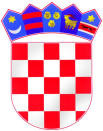 REPUBLIKA HRVATSKAOSNOVNA ŠKOLA IVAN GORAN KOVAČIĆ ČEPIĆPurgarija Čepić 1, 52232 KršanKLASA: 007-04/22-02/03URBROJ: 2144-19-01-22-5Purgarija Čepić, 21. lipnja 2022. ZAKLJUČCIsa sjednice Školskog odboraodržane 21. lipnja 2022. godineRazmatran je i prihvaćen zapisnik sa prethodne, 10. sjednice Školskog odbora održane dana 26. travnja 2022. godine;Jednoglasno su, na prijedlog ravnateljice, usvojene I. Izmjene i dopune Financijskog plana za 2022. godinu te Projekcija za 2023. i 2024. godinu;Na prijedlog ravnateljice, a temeljem Zakona o knjižnicama i knjižničnoj djelatnosti te Pravilnika o reviziji i otpisu knjižnične građe, jednoglasno je donesena Odluka o imenovanju Povjerenstva za reviziju i otpis knjižnične građe.Predsjednik Školskog odbora:Dolores Pilaš, prof.